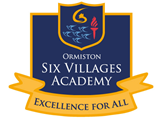 Homework Information 2020-21Year 9InformationAll homework to be set on Satchel One (previously Show my Homework).  https://www.satchelone.com/login?subdomain=ormistonsixvillagesacademyStaff and students can log onto Satchel One using their Microsoft Office 365 password. Parents will be sent a specific code which will allow them to access their own child’s Satchel One account. The specific code will be sent out during the first week of September by email.As well as the homework that will be set for pupils, there will also be the chance for Teachers to run Live Online Lessons via Microsoft Teams. Use the links below for the Academy’s guidance on Live Online Lessons via Microsoft Teams and a supplementary Parental Guide.https://drive.google.com/file/d/1E1kJfIa8k9QdgxMwAAX0tNz1m7n_PmC-/view?usp=sharinghttps://drive.google.com/file/d/1EwbkzIG4IBE3IT7f88L5JNbQ7hJoJsO4/view?usp=sharingWhen should homework be set?Heads of Department will have autonomy as to when homework is set within their subject areas. The consistency and quality of homework set will be monitored via the Satchel One Reports Function and Departmental Reviews.How frequently should homework be set?In year 9, core subjects (English, Maths and Science) will set once piece of homework per week which should take between one hour and one and a half hours to complete.In subjects for which a portfolio of work is completed over an extended period of time, this may be set for several weeks and time should be allocated by students to this task at the rate of at least one hour per week.In the run up to assessments or exams, revision homework will be set.  Teachers will judge the completion of this homework based on performance in the assessment or exam for which the revision was set.We also expect students to be reading both fiction and non-fiction in their personal reading.  This should consist of age appropriate, challenging works of non-fiction, and broadsheet newspapers.  For support, students should speak to Mrs Barkworth, our librarian, who will be very happy to recommend and lend out appropriate books.  Students should undertake personal reading for at least half an hour per day.How to revise at homehttps://www.loom.com/share/2245f3a4e9a64b429051f48def5b1a5dAny questions regarding homework should be directed to Mr J Case, Assistant Principal (details below).Mr J Casejce@ormistonsixvillages.org.uk